MY LEARNING LABYRINTH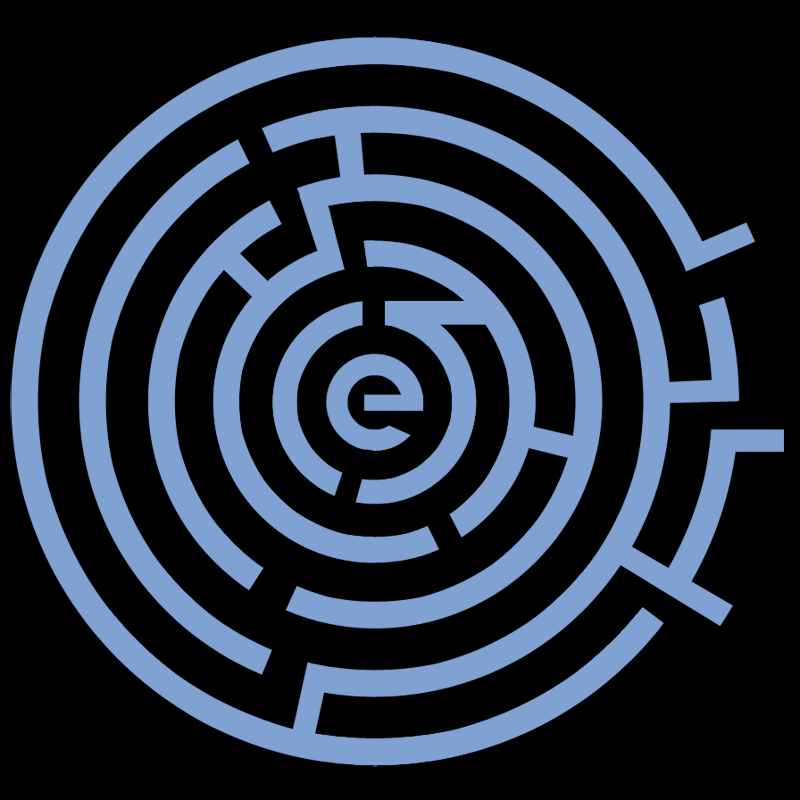 PAT’S WRITINGS 21032020 – Learning while Building Bridges01022020 – The Inclusive Lions of the Year of the Rat2020 – Alchemy & the Facilitator 2010-2012 – A Review 2008 – Training or Facilitation? 